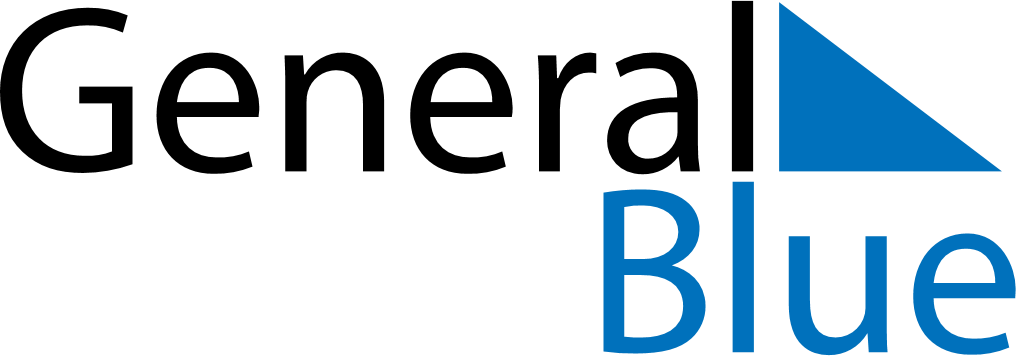 December 2029December 2029December 2029MozambiqueMozambiqueSUNMONTUEWEDTHUFRISAT1234567891011121314151617181920212223242526272829Family Day3031